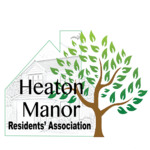 HMRA Annual General Meeting 22nd November 2022: AgendaWelcome and Introductions – JonElection of Committee for 2023Peel Moat Open Space Update - Peter Adoption of the Estate by Stockport Council Update - CathyGreenbelt takeover and recognition of the Residents’ Association - PeterMeeting with St Thomas’s School - PeterAny Other Business